Муниципальное бюджетное дошкольное образовательное учреждение детский сад комбинированного вида №47 пос. ЭльбанАмурского муниципального района Хабаровского краяБизнес-планфирмы «Сладкий сон»подготовительной группы №14МБДОУ №47 пос. Эльбан(в рамках апробационной площадки по блоку «Маленькие бизнесмены!»)Шомина Татьяна Ивановна, воспитатель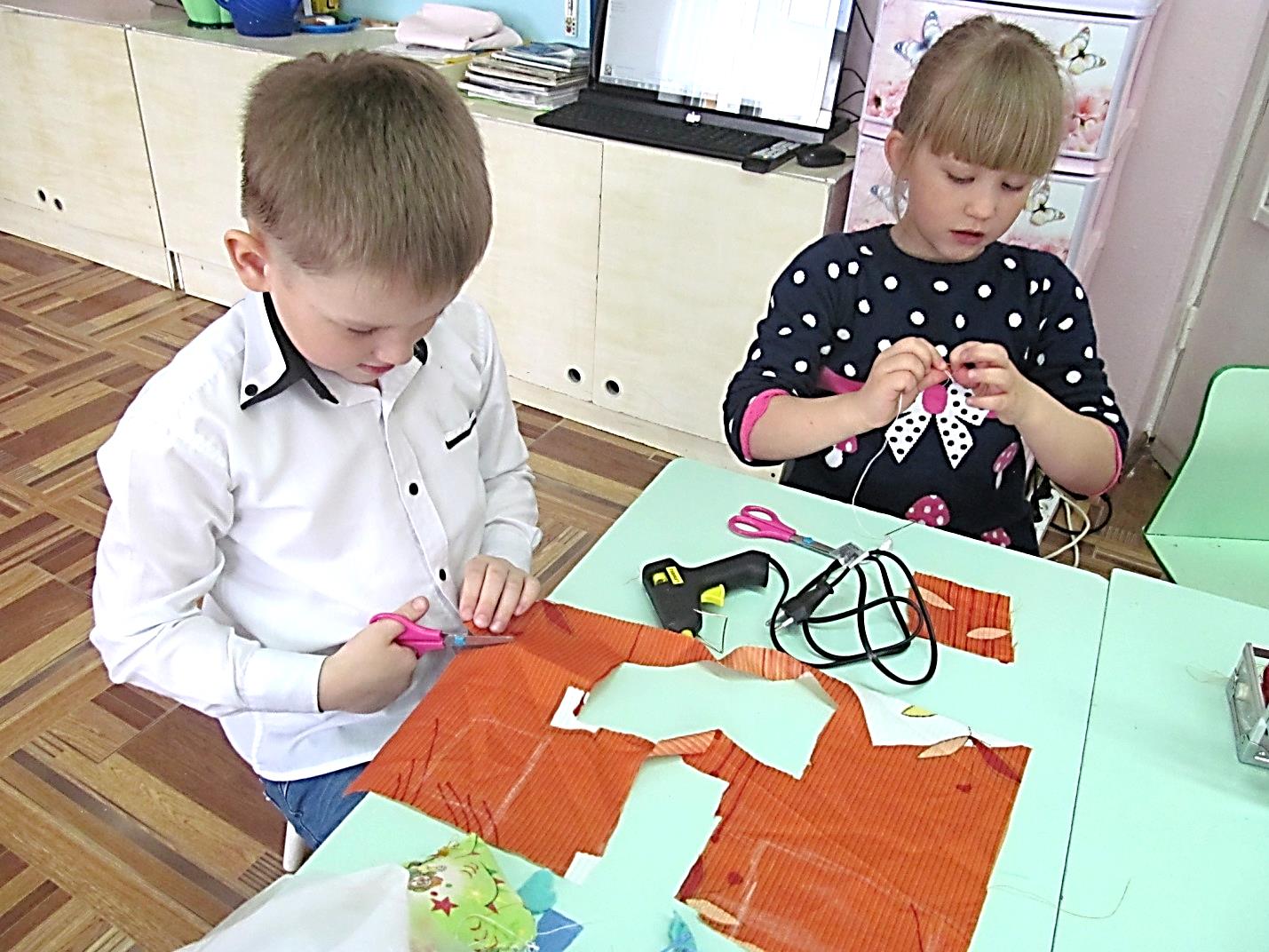 Пос. ЭльбанБизнес-план фирмы «Сладкий сон»Для того, чтобы сформировать у детей представления о последовательности действий при «открытии» фирмы, мы начали работу с таких бесед, как «Кто такие бизнесмены», «Что такое фирма», «На чем можно сделать бизнес». Мы учили детей рассуждать: «Какой товар лучше реализуется», «Как распространять свою «продукцию». Следующим шагом стал выбор направления «фирмы»:  «Кафе», «Ферма», «Ателье», «Офис продаж компьютерной техники, бытовой техники», «Автомастерская». Обсудив все преимущества и недостатки этих предприятий, мы решили создать фирму «Сладкий сон». Для того чтобы открыть фирму нам понадобился бизнес-план. Бизнес-план -  это программа, по которой осуществляется деятельность компании. Он содержит сведения о компании и предлагаемом продукте, необходимых затратах, окупаемости бизнеса, а также прибыли от предпринимательской деятельности.По программе А.Д.Шатовой, бизнес-план состоит из таких частей, как:- вложения (расходы)- ресурсы - производство- товар- реклама- сбыт- транспортировка- доход.Но, изучив более глубоко материалы, мы узнали, что в план еще входитрезюме, в котором вкратце излагается содержание будущего проекта.Резюме – то, что будет рекламироваться.«Подушечки мягкие, милые, ватные,
Для сна супер - нежные, очень приятные.
С подушками только прекрасное снится,
Лишь сомкнете глаза, — сказка тут же примчится!»Наши подушки многофункциональны: они предназначены не только для сна, но и для декора интерьера, их можно дарить в качестве сувениров, а маленькие подушечки можно использовать в качестве игольниц.Вложения и расходы – это то, что потребуется для изготовления товара.Мы рассчитали свои ресурсы:Материал:- Плотный картон для основы- Синтепонили другой набивной материал- Поролон- Кусочки ткани  (различной длины и ширины, расцветки)- Искусственные цветы- Кружева – 4 м.*30 р. = 120руб.- Тесьма- Бусины – 3*30р. = 90 руб.- Пуговицы- Атласная лента- Фетр 1*250р. = 250 руб. - Нитки- ИголкиИтого: 460р.Товар:- Игольницы – 15 шт.  от 30р. до 60р. = ???- Подушечки – 4 шт. по от ……3.  Предполагаемый результат:У детей:-расширятся представления о сущности экономических явлений и понятий (бизнес,  алгоритм составления бизнес-плана, расход, доход, прибыль, убыток);
- будут сформированы элементы экономического мышления, умение видеть причинно-следственные связи (сначала нужно изучить спрос на товар, потом составить смету (расходы-доходы…), изыскать средства (капитал), ….);
-  закрепятся элементы  экономических знаний и представлений  в практической ситуации (бизнес-план «Сладкий сон»), дети научатся составлять бизнес-план (на игровом материале);- сформируется представление о том, какие подарки можно изготовить своими руками в целях экономии семейного бюджета;- у детей совершенствуются навыки логического мышления и связной речи: умение формулировать своё мнение, умозаключение, точку зрения и отстоять ее;- будет обогащен словарь детей: дорого, дешево, обмен, заработать, потребности,  производители, реклама, реализация товара;- дети научатся технике работы с иглой и тканью,- у них разовьется интерес к декоративно-прикладному творчеству, художественный вкус и желание изготовить изделие качественно и красиво, аккуратность и терпение в работе;- будут совершенствоваться навыки  дружеских взаимоотношений, доброжелательность и взаимопомощь в продуктивной деятельности.Родители: - станут активными участниками проекта и образовательного процесса;- примут активное участие в конкурсе «Сувениры своими руками» (из ткани, бросового и природного материала);- повысят свою компетентность в вопросах экономического воспитания детей (какие подарки можно изготовить своими руками в целях экономии семейного бюджета).Воспитатели:-научатся разрабатывать бизнес-план, оформлять методические разработки;- реализуют свой творческий потенциал (умение изготавливать сувениры и научить этому детей);- повысится компетентность по внедрению инновационных программ и технологий, по включению нового содержания в воспитательно-образовательную деятельность.4.  Производство – это процесс изготовления товара.Предлагаем технологическую карту изготовления подушки и игольницы (Приложение 1, 2).Проводилась практическая работа с детьми:- обсуждение- сбор и приобретение материалов-заготовка (закрепить умение работы с шаблонами, выкройками)- обучение технике работы с иглой- раскрой изделий- изготовление сувениров, пошив игольниц и подушек- украшение изделий- проведение ярмарки изделий5. Готовый товар – (приложение № 3)6. Реклама товара - составление и придумывание слоганов к ярмарке- разучивание с детьми слоганов«Дорогие звери!Для Вас всегда открыты двери!!!В «Сладкий сон» Вы заходитеИ подушечки купите!Спать Вы будете так сладкоУ себя в своих кроватках!»7. Сбыт – через ярмарку-распродажу (на РМО)8. Доход: расчет дохода от продажи изделий.Принятие решения совместно с детьми: куда потратить доход.А сейчас я предлагаю вашему вниманию несколько мастер-классов по изготовлению сувениров (….), с которыми вы можете ознакомиться на методической выставке.